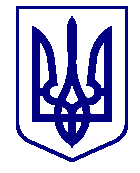 ВАРАСЬКА МІСЬКА РАДАВИКОНАВЧИЙ КОМІТЕТР І Ш Е Н Н Я26.05.2023					м.Вараш				№195-РВ-23Про визнання таким, що втратило чинність рішення виконавчого комітету Кузнецовської міської ради від 29.08.2014 №166	З метою виконання першочергових завдань Уряду з відновлення економіки України шляхом підтримки бізнесу, забезпечення стабільної діяльності підприємств, збільшення надходжень до державного та місцевого бюджетів, враховуючи листи Міністерства економіки України від 22 листопада 2022 року №3631-06/75978-06, від 20 грудня 2022 року №3631-06/80456-07, керуючись статтями 52, 59 Закону України «Про місцеве самоврядування в Україні», виконавчий комітет Вараської міської радиВИРІШИВ:	 Визнати таким, що втратило чинність рішення виконавчого комітету Кузнецовської міської ради від 29 серпня 2014 року № 166 «Про заборону торгівлі алкогольними, слабоалкогольними напоями та пивом (крім безалкогольних) у нічний час». Міський голова                                                                       Олександр МЕНЗУЛ